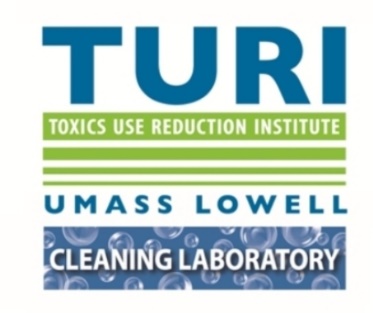 Toxics Use Reduction Institute’s Cleaning LabUMass Lowell The Offices at Boott Mills West126 John Street, Suite 14 (2nd Floor)Lowell, MA  01852TURI SURFACE SOLUTIONS LABORATORY	EVALUATION SUMMARY	SCL #: 2019-26-441-2-2	Date Run: 06/19/19		Experimenters: Apel, Nguyen, Gifford, Goding, Demers, Smith	Client Type: Janitorial		Project Number: 2019-26-441-2-2		Substrates: Glass Bottle	 	Contaminants: Spoiled Milk	 	Cleaning Methods: Spray	 	Analytical Methods: Odor Panel	 	Purpose: To evaluate the effectiveness of E-Mop with 3 g salt and Febreze Fabric Free Nature on the elimination of unwanted odors.	Experimental Procedure: A total of seven clean glass bottles were each filled with ten milliliters of whole milk. Six of these bottles were treated by formulations and the remaining one bottle was used as a control. All bottles were capped and stored in a room for six days at room temperature (68 °F). After the six day spoiling period, the bottles were opened and a panel of five observed for signs of spoiling odor, according to the rating system (see below). Three bottles were reserved for each formulation, and two sprays of the respective formulations were sprayed into each bottle. After swirling the contaminants in the bottle ensuring a mixture, the odor panel graded each bottle with their ratings recorded. This process continued by introducing two sprays into each bottle of its respective formulation and rating until six spays were reached. The bottles containing the spoiled milk were stored once again at room temperature and sat overnight. All testing bottles were rated the next day with no treatment, and then an additional two sprays were added before final ratings. E-Mop with 3 g salt was used at a temperature of 71 °F and a pH of 8, and Febreze Fabric Free Nature was used at a temperature of 74.7 °F and a pH of 6. The following rating system was used to assess the malodor of the spoiled milk:    1 = No Malodor       5 = High Malodor	Chemistries Evaluated: (1) E-Mop with 3 g salt; (2) Febreze Fabric Free Nature Formulation	Results:	Overnight, E-Mop with 3 g salt and Febreze Fabric Free Nature increased the malodor rating. Overall, after treating each bottle with formulation with 8 sprays, E-Mop with 3 g salt slightly changed the malodor rating and Febreze Fabric Free Nature Formulation did not significantly change the malodor rating compared to the original malodor rating of each bottle.
  Summary:Conclusion: E-Mop with 3 g salt was observed to be slightly more effective than and the comparative formulation, Febreze Fabric Free Nature Formulation, in eliminating the malodor of spoiled milk. Febreze Fabric Free Nature Formulation was observed to not significantly reduce the original malodor of the spoiled milk. Overall, E-mop with 3 g salt reduced the original rating by 0.47, and Febreze Fabric Free Nature Formulation reduced the original rating by 0.03.CleanerTreatmentPanelist 1Panelist 2Panelist 3Panelist 4Panelist 5AverageOverall AverageControlOriginal Untreated (6 days)3.5333.533.23.20ControlOvernight Untreated343.5353.73.70E-Mop with 3 g saltOriginal Untreated (6 days)3.544443.93.90E-Mop with 3 g saltOriginal Untreated (6 days)544.5534.33.90E-Mop with 3 g saltOriginal Untreated (6 days)4344.523.53.90E-Mop with 3 g salt2 Sprays4.53.53.53.533.63.90E-Mop with 3 g salt2 Sprays4.544.5534.23.90E-Mop with 3 g salt2 Sprays45442.53.93.90E-Mop with 3 g salt4 Sprays3333333.13E-Mop with 3 g salt4 Sprays2.5344.52.53.33.13E-Mop with 3 g salt4 Sprays2.5343.52.53.13.13E-Mop with 3 g salt6 Sprays3332.52.52.82.80E-Mop with 3 g salt6 Sprays22.53.5322.62.80E-Mop with 3 g salt6 Sprays2.53432.532.80E-Mop with 3 g saltOvernight42.544.54.53.93.77E-Mop with 3 g saltOvernight33.5543.53.83.77E-Mop with 3 g saltOvernight33.54.53.53.53.63.77E-Mop with 3 g salt8 Sprays3.5343.543.63.43E-Mop with 3 g salt8 Sprays32.54.542.53.33.43E-Mop with 3 g salt8 Sprays3.5343.533.43.43Febreze Fabric Free Nature FormulationOriginal Untreated (6 days)4543.554.33.93Febreze Fabric Free Nature FormulationOriginal Untreated (6 days)4544.554.53.93Febreze Fabric Free Nature FormulationOriginal Untreated (6 days)3422433.93Febreze Fabric Free Nature Formulation2 Sprays343353.64.00Febreze Fabric Free Nature Formulation2 Sprays454554.64.00Febreze Fabric Free Nature Formulation2 Sprays253.53.553.84.00Febreze Fabric Free Nature Formulation4 Sprays433.53.543.63.70Febreze Fabric Free Nature Formulation4 Sprays454.5554.73.70Febreze Fabric Free Nature Formulation4 Sprays142252.83.70Febreze Fabric Free Nature Formulation6 Sprays4443.554.13.70Febreze Fabric Free Nature Formulation6 Sprays254.5554.33.70Febreze Fabric Free Nature Formulation6 Sprays1421.552.73.70Febreze Fabric Free Nature FormulationOvernight544354.24.30Febreze Fabric Free Nature FormulationOvernight5555554.30Febreze Fabric Free Nature FormulationOvernight15444.53.74.30Febreze Fabric Free Nature Formulation8 Sprays4.5542.554.23.90Febreze Fabric Free Nature Formulation8 Sprays554.5454.73.90Febreze Fabric Free Nature Formulation8 Sprays1431.54.52.83.90Average Scores Average Scores Average Scores Average Scores Average Scores Average Scores Average Scores Original Untreated (6 Days)2 Sprays4 Sprays6 SpraysOvernight8 SpraysE-Mop with 3 g salt3.903.903.132.803.773.43Febreze Fabric Free Nature Formulation3.934.003.73.74.33.9Differences of Average Scores Between TestsDifferences of Average Scores Between TestsDifferences of Average Scores Between TestsDifferences of Average Scores Between TestsDifferences of Average Scores Between TestsDifferences of Average Scores Between TestsDifferences of Average Scores Between TestsDifferences of Average Scores Between TestsOriginal Untreated (6 Days)2 Sprays4 Sprays6 SpraysOvernight8 SpraysOverallE-Mop with 3 g salt00-0.77-0.33+0.97-0.34-0.47Febreze Fabric Free Nature Formulation0+0.07-0.300.00+0.60-0.40-0.03Product NameConc.Originial RatingOvernight RatingFinal RatingOverall DifferenceE-Mop with 3 g salt1003.903.773.43-0.47Febreze Fabric Free Nature Formulation1003.934.33.9-0.03